公民、經濟與社會（中一至中三）「三分鐘概念」動畫視像片段系列﹕「定型、偏見與歧視」教學指引一. 動畫視像片段名稱：「定型、偏見與歧視」二. 動畫視像片段長度：約3分鐘三. 相關公經社單元：單元 1.2 人際關係與社會共融、單元 1.4 權利與義務四. 動畫視像片段簡介： 由教育局課程發展處個人、社會及人文教育組製作。動畫視像片段運用生活化例子深入淺出地扼要說明「定型、偏見與歧視」概念。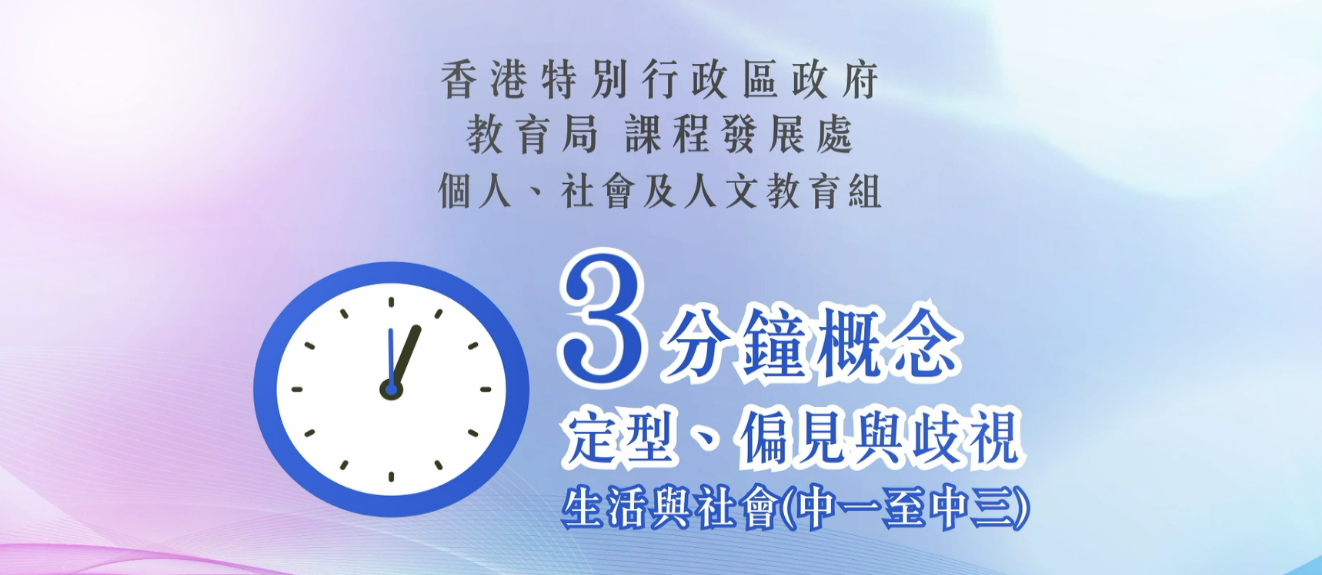 短片連結：https://emm.edcity.hk/media/%E5%85%AC%E6%B0%91%E3%80%81%E7%B6%93%E6%BF%9F%E8%88%87%E7%A4%BE%E6%9C%83%E3%80%8C%E4%B8%89%E5%88%86%E9%90%98%E6%A6%82%E5%BF%B5%E3%80%8D%E5%8B%95%E7%95%AB%E8%A6%96%E5%83%8F%E7%89%87%E6%AE%B5%E7%B3%BB%E5%88%97%EF%BC%9A%EF%BC%8810%EF%BC%89%E5%AE%9A%E5%9E%8B%E3%80%81%E5%81%8F%E8%A6%8B%E8%88%87%E6%AD%A7%E8%A6%96+%28%E9%85%8D%E4%BB%A5%E4%B8%AD%E6%96%87%E5%AD%97%E5%B9%95%29/1_54ypzqzn五. 教學提示：教師在向學生播放「定型、偏見與歧視」動畫視像片段後，必須向學生說明以下要點﹕六. 鞏固學習問題：（見下頁）「三分鐘概念」動畫視像片段系列﹕「定型、偏見與歧視」工作紙甲	填充題在空格填上正確的答案。基於以下區別而令某人喪失合理的待遇就是歧視：乙　	是非題判斷下列有關「定型、偏見與歧視」的句子。正確的填上「T」，錯誤的填上「F」。丙	短答題解釋為何偏見與歧視絕不可取。 完 1) 反歧視條例及相關的法律責任教師應向學生指出香港是一個尊重法治，平等自由的國際化城市。在現行香港法例中，防止歧視的條例包括《性別歧視條例》、《殘疾歧視條例》、《家庭崗位歧視條例》、《種族歧視條例》等。教師須向學生進一步指出法律面前人人平等，歧視別人有機會干犯法律，需要負上法律責任。有關歧視條例內容，可參閱以下資源:電子版香港法例https://www.elegislation.gov.hk/平等機會委員會–反歧視法例https://www.eoc.org.hk/zh-hk2) 香港特別行政區政府的消除定型、偏見與歧視政策教師應向學生指出香港特別行政區政府致力促進平等機會，以及消除一切形式的歧視。多年來，政府推行了多項立法、行政及/或教育措施，務求令每位香港市民，不論性別、家庭崗位、殘疾程度、種族等，都能享有平等機會。有關政府的消除定型、偏見與歧視政策，教師可參閱以下資源:政制及內地事務局–專題資料–平等機會https://www.cmab.gov.hk/tc/issues/equal.htm3) 平等機會委員會在消除定型、偏見與歧視的職能平等機會委員會(平機會)於一九九六成立是香港的一家法定機構，負責執行本港四條反歧視法例，包括《性別歧視條例》、《殘疾歧視條例》、《家庭崗位歧視條例》及《種族歧視條例》。透過處理投訴、協助調停、代表受害者提出法律訴訟、進行研究和政策倡議，以及安排企業培訓和公眾教育，平機會致力消除社會上的偏見，為歧視受害者提供申訴途徑，以及推廣平等、多元和共融的價值。有關平等機會委員會的職能，教師可參閱以下資源:平等機會委員會–關於平機會https://www.eoc.org.hk/zh-hk/about-the-eoc/introduction-to-eoc 4) 消除定型、偏見與歧視有賴社會同心協力教師應向學生指出除了政府外，私人機構和社會群體對消除定型、偏見與歧視各有不同的角色與責任。建議教師向學生說明個人可如何履行公民責任，協助建構和諧平等的社會；以及私人機構在消除定型、偏見與歧視的社會責任和具體行動，例如在招聘過程中，僱主應提供平等的就業機會，憑應徵者的才能和學識而聘用，不應因應徵者的性別、殘疾程度、家庭崗位、種族、年齡等而將他們拒諸門外。有關涉及防止及處理工作間歧視問題的實務指引，教師可參閱以下資源:香港政府一站通–工作間的歧視問題https://www.gov.hk/tc/residents/employment/labour/discrimination.htm1.定型、偏見與歧視是互不相關的。F 2.我們對事物的印象主要來自經歷和所接收的資訊。T3.透過教育和多些與不同背景人士交流可以減少定型。T第一，偏見與歧視不符合公平原則。第二，沒有人希望生活在充滿定型、偏見與歧視的社會，成     為下一個受害者。